Директору МБОУ «СШ №40»г. НижневартовскаДомбровской Инне Викторовне___________________________________							ФИО родителя (законного представителя) обучающегосяпроживающей (проживающего) по адресу: улица ______________________________,дом _________, квартира _________.телефон ____________________________заявление.Прошу Вас предоставить моему ребёнку,_____________________________________________________________________________, ФИО обучающегося (обучающейся)обучающемуся (обучающейся) ______ класса, на период 2022-2023 учебного года питание в школе в соответствии с выбранной мною формой (каждый из выбранных приёмов пищи отметить):  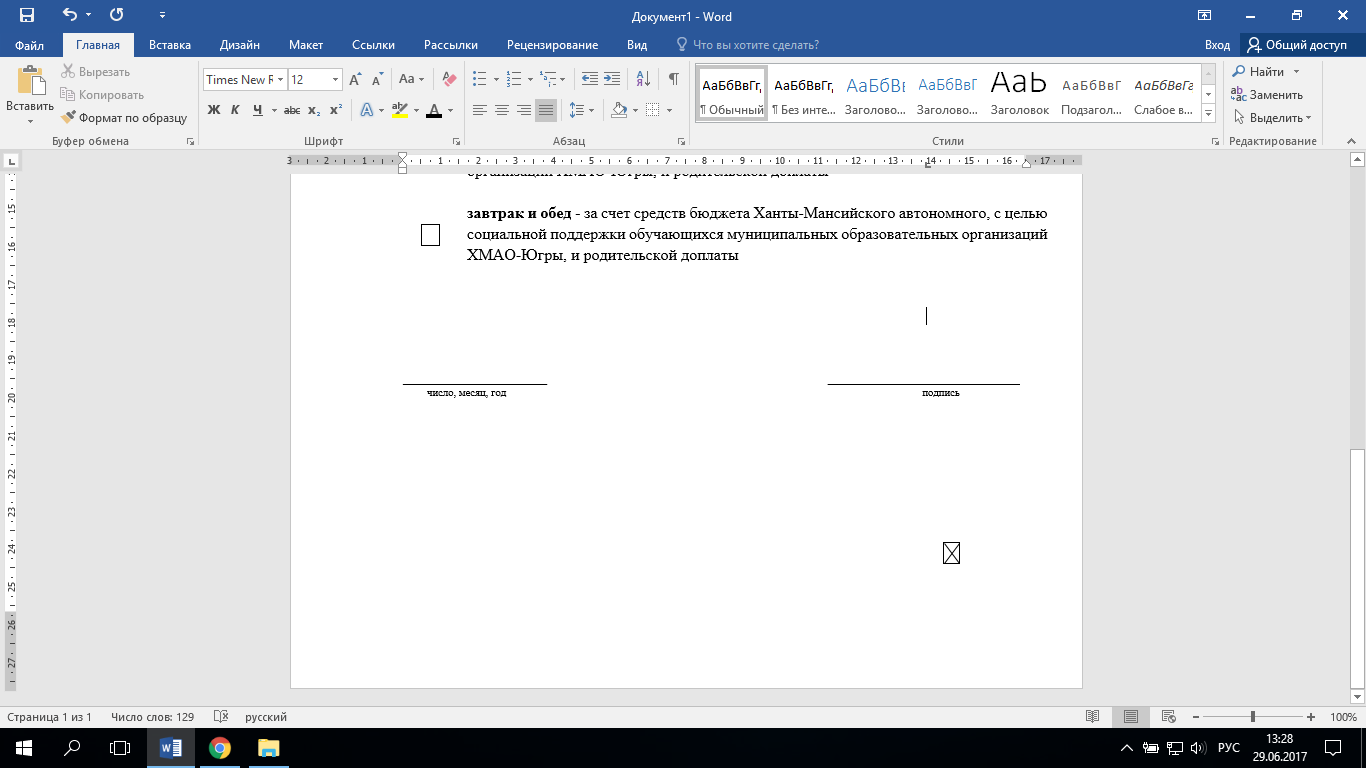 От иных видов питания отказываюсь.__________________						________________________         число, месяц, год									подпись питание только за счёт средств бюджета Ханты-Мансийского автономного округа - Югры и бюджета г. Нижневартовска, с целью социальной поддержки обучающихся муниципальных образовательных организаций на сумму 140 рубля в день;обед - за счёт средств родительской платы в сумме 155 рублей в день;полдник - за счёт средств родительской платы в сумме 45 рублей в день.Итого выбираю следующий режим питания моего ребёнка в образовательной организации (подчеркнуть нужный вариант):-  одноразовый приём пищи;-  двухразовый приём пищи;-  трёхразовый приём пищи.